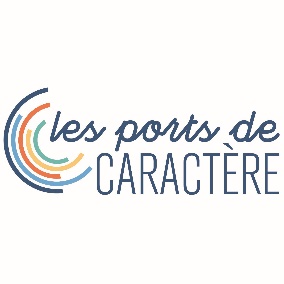 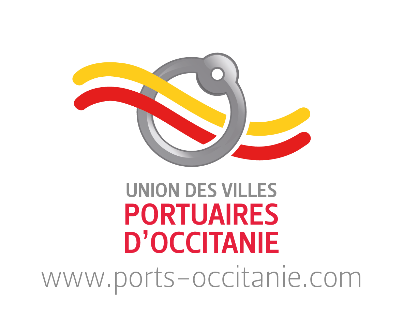 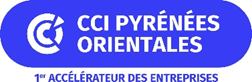 BULLETIN D’INSCRIPTIONExposition « Lumière sur les ports »  du 28 août au 11 septembre 2021Nom : ………………………………………………………….		Prénom : ………………………………………………...…...Profession : ………………………………………………		Date de naissance : …………………………………….Ville : ………………………………………………………..		Code postal : ………………………………………………Pays : ……………………………………………………….		Tél. : ……………………………………………………………Portable : …………………………………………………		Email : …………..……………………………………………□ Je confirme être l’auteur des photos présentées et posséder tous les droits liés à leur diffusion. Etes-vous adhérent à une Fédération, à un Club Photo ou à une école ? Si oui, laquelle ou lequel : Votre reportage devra comporter 10 photos et une parmi ces 10 photos, devra être mentionnée comme « photo de communication ». Des notes seront attribuées pour chaque reportage, et les trois dossiers en tête du classement seront présentés dans le cadre du Festival Off Perpignan / Edition 2021. En effet, les photos de communication (sélectionnées par vos soins) des trois dossiers retenus seront projetées sur grand écran au même titre que les expositions sélectionnées et présentées dans les commerces du cœur de ville de Perpignan dans le cadre du FESTIVAL OFF 2021. Les lauréats recevront des chèques-cadeaux à consommer chez les Toques Blanches Roussillon Occitanie ou dans les établissements de restauration référencés Michelin (en Occitanie) recommandés par les organisateurs.Les autres reportages sélectionnés (un par port de l’Occitanie) seront présentés dans un lieu choisi par le port d’accueil concerné. Titre de l’exposition : …………………………………………………………………………………………………………………Présenter votre exposition en quelques lignes (80 mots maximum). Le commentaire et son titre doivent être présentés sous document word. Précisez le port de plaisance ou le port fluvial où les photos présentées ont été prises. A fournir : Le dossier d’inscription complet : Le bulletin d’inscription  La convention photographe (Le tout téléchargeable sur le site de la CCI / Rubrique Les Ports de Caractère - site de l’association en cours de réalisation) Le texte de présentation du reportage (80 mots maximum) 10 photos Le tout adressé par WETRANSFER aux adresses suivantes : m.sans@pyrenees-orientales.cci.fr / Michelle Sans – 07 88 26 47 56 j.rumeau@pyrenees-orientales.cci.fr mbernadi@ports-occitanie.com / Marc Bernadi – 06 23 60 25 85 Le dossier est à envoyer au plus tard le 30 juin 2021Les photos retenues de chaque reportage seront transmises par le service évènementiel de la CCI des P.-O. directement au laboratoire photo retenu pour impression. Le service évènementiel de la CCI des P.-O. se chargera alors d’adresser les tirages dans chaque établissement de port retenu pour recevoir l’exposition. Le photographe amateur sera informé du lieu choisi pour son exposition. IMPORTANT : -	Les tirages des photos seront effectués en 40 x 50 cm -	Pas d’encadrement, un support d’attache sera fixé sur le TIRAGE EN DIBON- 	L’Union des Villes Portuaires d’Occitanie prendra à sa charge les coûts des tirages des 10 photos de chaque dossier sélectionné- 	Nous vous conseillons de légender vos photos afin d’expliquer et compléter votre exposition.□ J’atteste avoir pris connaissance du contrat de cession des droits d’auteur ainsi que de la convention photographe et j’en accepte les termes□ Conformément au document « Exposer en 2021 » mes revenus principaux ne sont pas issus du monde photographique Tout dossier incomplet et / ou ne respectant pas les consignes de présentation ne sera pas pris en compte et aucune relance téléphonique de la part des organisateurs ne sera effectuée.